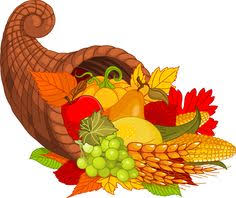 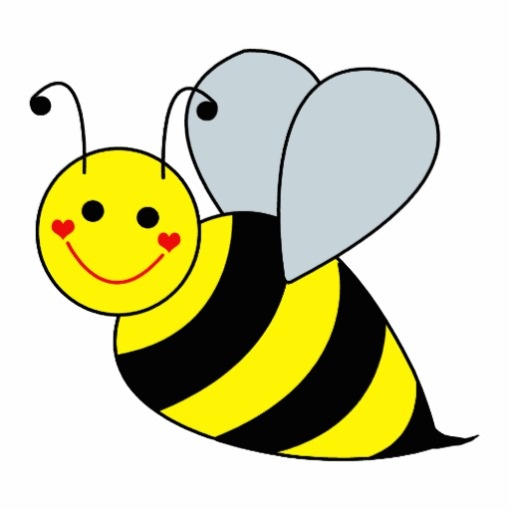 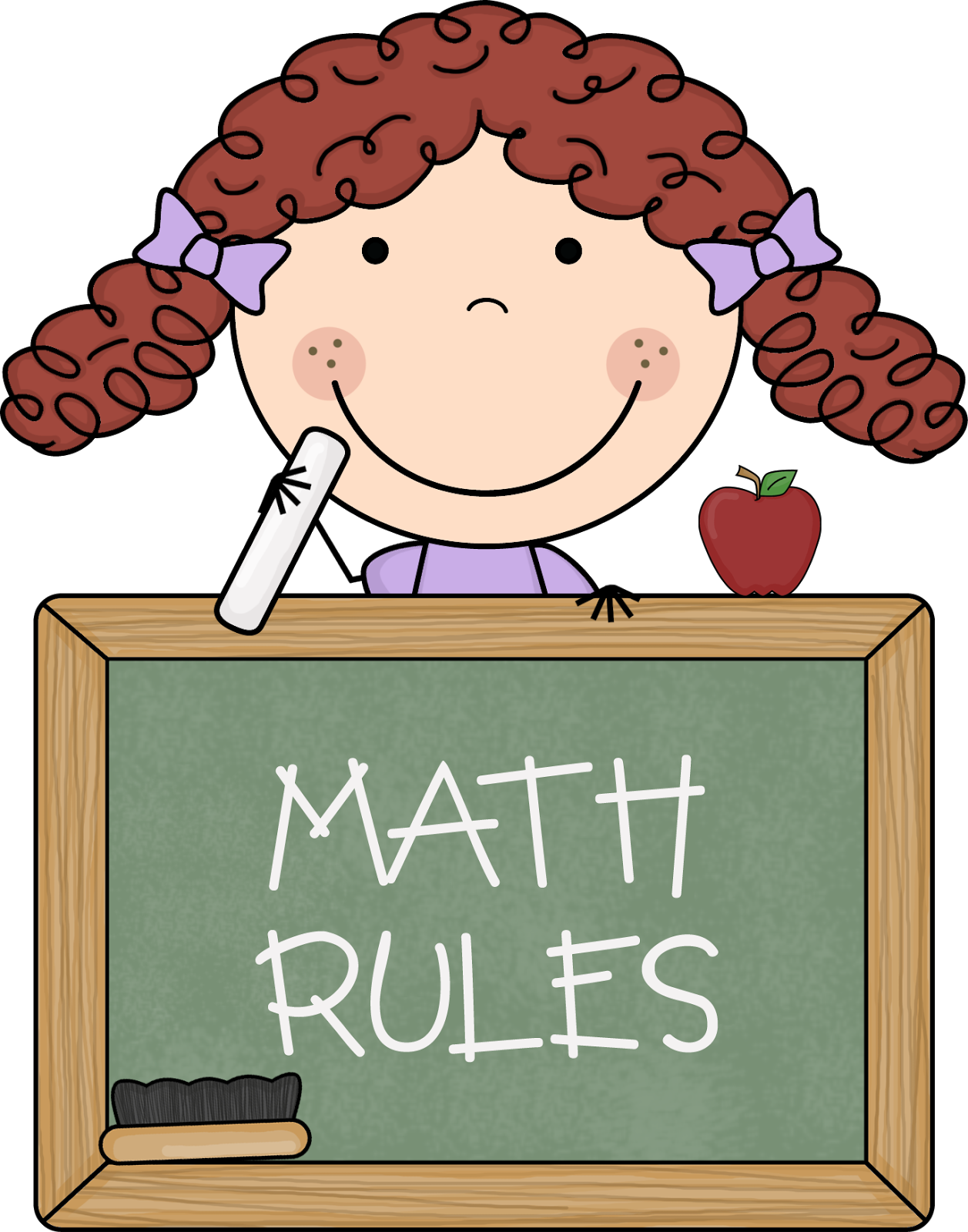 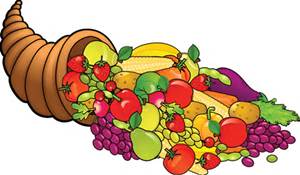 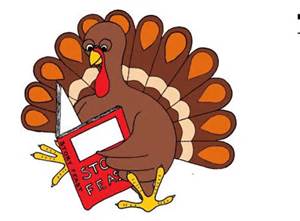 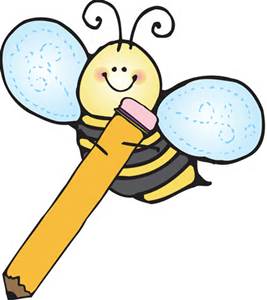 DateHomeworkMonday 10/30No School!-Teacher’s InstituteTuesday 10/31Math: NonePhonics: FlashcardsWednesday 11/1Math: 4.7Phonics: FlashcardsThursday 11/2Math: NonePhonics: Flashcards Friday 11/3Read, Read, Read!!!